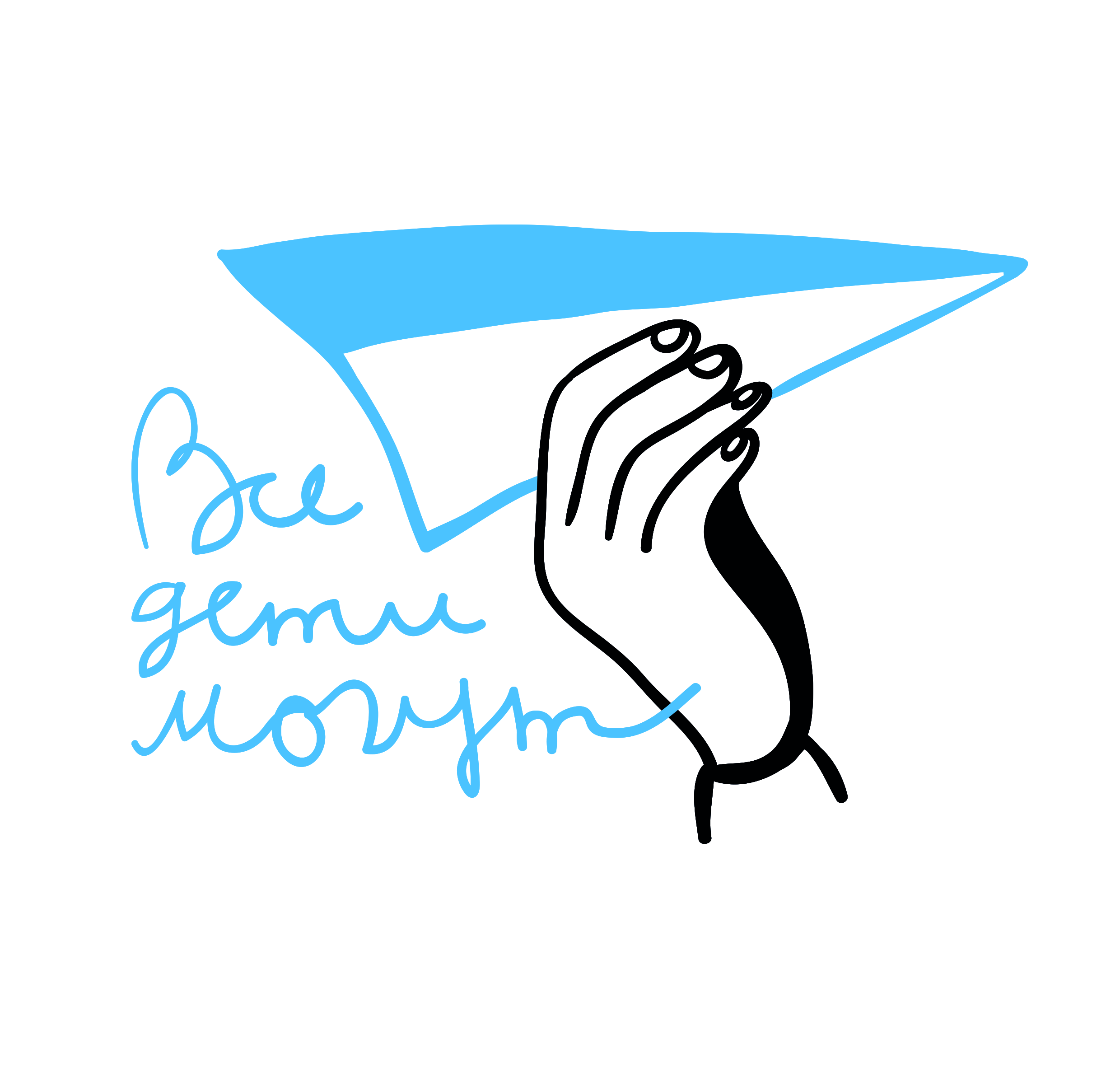 Автономная некоммерческая организация «Все дети могут»353902 г. Новороссийск, ул. Карьерная, д.21ИНН 7714060199/ КПП 231543001/ ОГРН 1027700568224www.vsedetimogut.ru8 963 3797603Дорогие друзья,Мы рады опубликовать наш отчет о поступлениях благотворительных пожертвований за декабрь 2017 года.За декабрь 2017 года на расчетный счет организации поступило 168 226 рублей.Спасибо вам большое!Нашими основными источниками пожертвований за прошедший период стали:средства от регулярных пожертвований проекта 1000 ДРУЗЕЙразовые пожертвования физических лиц через сайт www.vsedetimogut.ruкорпоративные пожертвованияРасшифровка собранных средств по благотворителям.Огромная благодарность всем, кто помогает нам поддерживать семьи, воспитывающие детей с тяжелыми и множественными нарушениями развития!С уважением,директор Ягодина Мария89633797603 / lepidoptera_ya@mail.ruДата поступленияБлаготворительСумма (без учета комиссии платежной системы)31.12.2017 13:00ELENA ZAYSANOVA336,3531.12.2017 1:20ELENA SHARIPOVA336,3531.12.2017 0:10ANNA KUBAREVA336,3531.12.2017 0:06NIKOLAY LASKOVETS336,3530.12.2017 23:25GEORGIY LARIONOV336,3530.12.2017 22:08ANNA KUBRAKOVA96130.12.2017 9:35MOMENTUM R336,3529.12.2017 21:45MARINA SMIRNOVA336,3529.12.2017 13:46ALINA MILENNAYA480,529.12.2017 12:45KRISTINA ANZHENKO96129.12.2017 0:20SERGEI NEDAIVODIN336,3528.12.2017 16:07MARINA CHERNYKH336,3528.12.2017 11:55YULIYA LISOVSKAYA336,3528.12.2017 11:27OLGA MYNESCURTE336,3528.12.2017 11:05MARIA KICHAKOVA336,3527.12.2017 23:00ELENA SHARIPOVA336,3527.12.2017 21:27ROMAN SILANTJEV336,3526.12.2017  KRISTINA SUHAREVSKAYA340, 2026.12.2017 12:40GRINTCOVA144,1525.12.2017 13:17VIKTORIYA MANNINEN720,7524.12.2017 21:22ELENA KAZAKOVA288324.12.2017 20:45KSENIYA DOROGINSKAYA336,3524.12.2017 19:45ANNA AVAKUMOVAQ480,524.12.2017 18:05KAROLINA BERNACKA480,524.12.2017 14:12YULIA ZABIROVA336,3523.12.2017 21:50SVETLANA LOMOVSKAYA336,3523.12.2017 21:20ALEKSANDR NEZHDANOV336,3523.12.2017 18:40ANDREY SAFONOV336,3523.12.2017 17:10SVETLANA ZHULYANOVA336,3523.12.2017 15:55ANNA POMOGAEVA336,3523.12.2017 13:05DMITRII DMITRIEV336,3522.12.2017 21:30A KHIBUKHINA480,522.12.2017 18:45NATALYA KUZNETSOVA336,3522.12.2017 0:35ANNA NATALCHUK336,3521.12.2017 23:55DARYA KUZMENKO336,3521.12.2017 18:45EVGENY PERTSEV336,3521.12.2017 17:40VIOLETTA KASAPCHUK336,3521.12.2017 14:35E SKORICHENKO336,3521.12.2017 9:26NATASHA ZHIGULEVA336,3521.12.2017 1:00ROZALINA CHALIM96120.12.2017BUZENKOV MIHAIL4016020.12.2017 16:41RUSLANA GETMAN336,3520.12.2017 15:25A. ZAPOROZHETS336,3520.12.2017 15:24ANDREY BASHKIROV336,3520.12.2017 10:32591 CREDIT CARD480,520.12.2017 6:10ALEKSANDRA EVDOKIMOVA336,3520.12.2017 1:01DMITRIY ZAKHAROV192,219.12.2017PAO NMTP 7223219.12.2017 21:25EKATERINA KUROKHTINA336,3519.12.2017 14:45ALEXEY FOMIN336,3519.12.2017 14:10ELENA BONDAREVA336,3519.12.2017 12:25ALLA MOSKVICHEVA336,3519.12.2017 9:35ANASTASIA TARSAKOVA336,3519.12.2017 2:37ELENA SAMOILOVA336,3518.12.2017 23:14SVETLANA336,3518.12.2017 18:15A ZHIKHAREVA336,3518.12.2017 16:50ANNA CHAGINA336,3518.12.2017 15:25YULIYA BELKOVA336,3518.12.2017 11:05IRINA BORODULINA336,3518.12.2017 10:06NIKOLAIY VISHNEVSKY336,3518.12.2017 6:41OLGA GELEVAN336,3517.12.2017 23:45VERA BUDILSKYA336,3517.12.2017 22:50DARYA NEFEDOVA336,3517.12.2017 21:55EVGENY GORBENKO336,3517.12.2017 20:40EVGENIA KLYUEVA192,217.12.2017 20:30MARINA SYROVATKO336,3517.12.2017 15:40ALINA STRIZHAK336,3517.12.2017 13:45NATALYA KRAGEL336,3517.12.2017 12:30NINA336,3515.12.2017 17:35ALEXANDRA MELNIKOVA336,3515.12.2017 10:35ANGELINA DAKHNO336,3514.12.2017 22:30SVETLANA ERMOLENKO336,3514.12.2017 19:33SERGEY KOVALENKO3363,514.12.2017 15:55OLGA ZUBKOVA336,3514.12.2017 13:50ALEKSANDR BATYNKOV288314.12.2017 12:50E RAKOVA-BLAGOVESHCH336,3513.12.2017 17:50RAISA MELNIK336,3513.12.2017 13:10DIANA CHUKHRIY336,3513.12.2017 13:00IRINA TEREZ336,3513.12.2017 11:18ALEXANDRA TULY336,3512.12.2017 20:40GALINA PEDAY480,512.12.2017 17:49E. GERBERSGAGEN480,512.12.2017 16:30OLGA VASILEVA336,3512.12.2017 8:25IRINA ZABRODINA336,3511.12.2017 16:58ANTON SVIRIDENKO336,3511.12.2017 14:45GALINA SAFIULLINA96110.12.2017 22:50SVETLANA CHERNOVA96,110.12.2017 21:28ZAYSANOVA ELENA96110.12.2017 14:25MARIA AKULOVA336,3510.12.2017 14:11JULIA MURATOVA336,3509.12.2017 17:35ANASTASIIA KOLOSOVA336,3509.12.2017 9:21VALERIA KATAEVA336,3508.12.2017 14:35OLESYA BALABANOVA336,3508.12.2017 11:20ARTEMMALISHEVSKII336,3508.12.2017 10:35ALEKSANDR KITAEV336,3508.12.2017 10:15ALEKSANDRA BALASHOVA96,108.12.2017 7:00TATYANA GORDEEVA96108.12.2017 0:06VIKTORIA FILKINA336,3507.12.2017 21:49SERGEY KOVALENKO2402,507.12.2017 17:08ALEXEY KURENKOV96107.12.2017 15:05NATALIA TKATCHENKO336,3507.12.2017 11:50ANNA MALYGINA336,3507.12.2017 10:24ALENA SALOMATOVA336,3506.12.2017 22:30ANASTASIA TARSAKOVA336,3506.12.2017 19:25NATALIA KIRDIS336,3506.12.2017 17:40KARSAEVA OLGA336,3506.12.2017 14:55ALESYA KLEVTSOVA192,206.12.2017 14:31KONOGRAY OLGA336,3505.12.2017 23:40NATALYA NIKOLAEVA336,3505.12.2017 22:15ANASTASIIA KURENKOVA336,3505.12.2017 15:20MARIA TEPLIK480,505.12.2017 11:55OKSANA ZELENSKAYA96,104.12.2017 17:25NADEZHDA ZHOLOBKO336,3504.12.2017 10:30OLESYA TITKOVA96,103.12.2017 23:00OLGA FIRSOVA336,3503.12.2017 11:00GALIK EKATERINA336,3503.12.2017 10:05PAVEL KOZLOV480,502.12.2017 18:55EVGENY STARIKOV336,3501.12.2017 23:29NATALYA SOKOLKINA480,501.12.2017 21:28SEREBRENNIKOVA MARIA336,3501.12.2017 16:40ANNA LIAPUNOVA336,3501.12.2017 16:35ANNA MINAEVA336,3501.12.2017 1:17ELENA SHARIPOVA336,3501.12.2017 0:11ANNA KUBAREVA336,3501.12.2017 0:08NIKOLAY LASKOVETS336,35